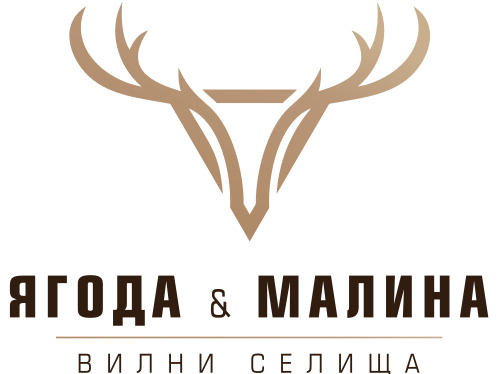 НОВОГОДИШНА ПРАЗНИЧНА ГАЛА-ВЕЧЕРЯ :Новогодишна Салата „Ягода“/ домати, краставици, печена чушка, люта чушка, катък, снежанка, лютеница , сирене и маслини/Предястие:1.Селексция от брускети /с маслинова паста, с домати, с филаделфия и сьомга/2. Домашни мезета и сиренаОсновно ястие :Свинска поркета с билки и гарнитура гриловани зеленчуци и черен оризДесерт:  Домашно приготвена торта „Рафаело“Микс от домашно приготвени багети/бели, черни/Ядки - микс Ракия – 0.50мл.Безалкохолна напитка – 0.250 мл.Минерална вода – 0.500 мл.ШампанскоЗа вашето настроение през цялата вечер ще се грижи - DJ ДЕТСКО МЕНЮ :Салата „ Цезар”Предястие:1.Селексция от брускети /с маслинова паста, с домати, с филаделфия и сьомга2. Домашни мезета и сиренаОсновно ястие Панирани пилешки пръчици с чеснов сос и пържени картофиДесерт:  Домашно приготвена торта „Рафаело“Микс от домашно приготвени багети/бели, черни/Ядки - микс Безалкохолна напитка – 0.250 мл.Минерална вода – 0.500 мл.Детско шампанскоЗа вашето настроение през цялата вечер ще се грижи - DJ